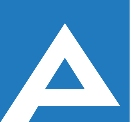 Agenţia Naţională pentru Ocuparea Forţei de MuncăLista candidaţilor admişi la concursul pentru ocuparea funcţiilor publice vacante:Notă: Persoanele care au depus dosarul de concurs prin e-mail se vor prezenta la data de                         29.09.2023, ora 09:45 cu documentele originale pentru a se verifica veridicitatea actelor depuse, sub sancțiunea respingerii dosarului de concurs (mun. Chișinău, str. Vasile Alecsandri, et. 6 bir. 610).Nr. d/oNume, PrenumeComentariiSpecialist principal, Direcția generală ocuparea forței de muncă mun. ChișinăuSpecialist principal, Direcția generală ocuparea forței de muncă mun. ChișinăuProba scrisă va avea loc la data de 29.09.2023, ora 10.00,Agenţia Naţională pentru Ocuparea Forţei de Muncămun. Chișinău, str. Vasile Alecsandri, et. 6 bir. 6101.Dedîșin LarisaCreanga LilianaFortuna ElenaProba scrisă va avea loc la data de 29.09.2023, ora 10.00,Agenţia Naţională pentru Ocuparea Forţei de Muncămun. Chișinău, str. Vasile Alecsandri, et. 6 bir. 610